ОБЯЗАТЕЛЬСТВОо соблюдении режима конфиденциальности персональных данныхЯ, __________________________________________________________________________,(фамилия, имя, отчество (при наличии)____________________________________________________________________________,(должность)паспорт серии__________ № _________________ выдан  « ____»_____________                 г.________________________________________________________________________________(кем выдан документ)________________________________________________________________________________понимаю, что на основании приказа от «_____» ________________ 20___ г № ____ -од                    «О назначении   ответственных лиц, за обработку персональных данных и установления списка лиц, допущенных к обработке персональным данным» мне предоставлен допуск к персональным данным:сотрудников;обучающихся;родителей (законных представителей);третьих лиц.Настоящим добровольно принимаю на себя обязательства:не разглашать и не передавать третьим лицам персональные данные, к которым я имею доступ в соответствии с трудовым договором, должностной инструкцией в связи с исполнением должностных обязанностей;не использовать конфиденциальные сведения о субъектах персональных данных с целью получения выгоды. В случае попытки третьих лиц получить от меня конфиденциальные сведения сообщить об этом директору АНОО «Образовательный Центр «Успех»выполнять требования законодательства РФ и локальных актов АНОО «Образовательный Центр «Успех», регламентирующих обработку персональных данных.Мне известно, что в случае нарушения данного обязательства я буду привлечен (а) к ответственности в соответствии с законодательством РФ.«___» ______________20___ г                               ______________/_____________________/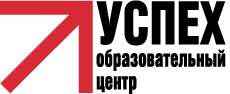 Автономная некоммерческая общеобразовательная организация «ОБРАЗОВАТЕЛЬНЫЙ ЦЕНТР «УСПЕХ»АНОО «Образовательный Центр «Успех»